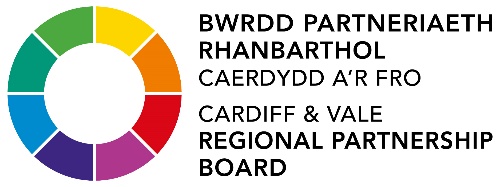 Cardiff and Vale Regional Partnership Board Unpaid Carer (Adult) Representative Expression of Interest We would like you to describe your skills and experiences below. Please refer to the Role Profile and/or other supporting membership documentation provided. Please answer all questions.  Please return completed application forms to lani@gvs.wales by 12 October 2022. Data Sharing Agreement for sharing data to support recruitmentThis form is to confirm that you consent for Glamorgan Voluntary Services sharing this Expression of interest and associated references with members of the Cardiff and Vale Regional Partnership Board and support team (RPB) for the purposes of recruitment linked to the Unpaid Carers Representative role. . We will share the information you share in this Expression of Interest and references with members involved in recruiting this role . We want to share this data to ensure we can involve members of the RPB with recruitment as partners will be included in the selection process and interview panel. If you would like to withdraw your consent please email lani@gvs.wales. Please confirm if you consent for us sharing the information in this way. Yes – I consent to Glamorgan Voluntary Services sharing this Expression of interest and associated references with members of the Cardiff and Vale Regional Partnership Board and support team (RPB) for the purposes of recruitment linked to the Unpaid Carers Representative role. No – Glamorgan Voluntary Services sharing this Expression of interest and associated references with members of the Cardiff and Vale Regional Partnership Board and support team (RPB) for the purposes of recruitment linked to the Unpaid Carers Representative role. Name: Date: NAME ADDRESS TEL Email We are looking for people who are able to draw on their own current experience of being an unpaid carer in Cardiff and the Vale, which will help their role on the Cardiff and Vale Regional Partnership Board.  Please confirm that you are an unpaid carer living in Cardiff or the Vale of Glamorgan. Please outline some of your experience in your caring role and how you would relate it to this role? We are looking for people who are able to draw on their own current experience of being an unpaid carer in Cardiff and the Vale, which will help their role on the Cardiff and Vale Regional Partnership Board.  Please confirm that you are an unpaid carer living in Cardiff or the Vale of Glamorgan. Please outline some of your experience in your caring role and how you would relate it to this role? We are looking for people who are able to draw on their own current experience of being an unpaid carer in Cardiff and the Vale, which will help their role on the Cardiff and Vale Regional Partnership Board.  Please confirm that you are an unpaid carer living in Cardiff or the Vale of Glamorgan. Please outline some of your experience in your caring role and how you would relate it to this role? We are looking for people who understand the practical support needs of unpaid carers in Cardiff and the Vale. Please outline your understanding of some of the main practical support needs of unpaid carers in Cardiff and the Vale. We are looking for people who understand the practical support needs of unpaid carers in Cardiff and the Vale. Please outline your understanding of some of the main practical support needs of unpaid carers in Cardiff and the Vale. We are looking for people who understand the practical support needs of unpaid carers in Cardiff and the Vale. Please outline your understanding of some of the main practical support needs of unpaid carers in Cardiff and the Vale. We are looking for people who will be able to provide a representative view of being an unpaid carer and who have a breadth of knowledge of unpaid carers in Cardiff and the Vale.  Please outline how you might provide a representative view of the needs of a wide range of unpaid carers in this role? We are looking for people who will be able to provide a representative view of being an unpaid carer and who have a breadth of knowledge of unpaid carers in Cardiff and the Vale.  Please outline how you might provide a representative view of the needs of a wide range of unpaid carers in this role? We are looking for people who will be able to provide a representative view of being an unpaid carer and who have a breadth of knowledge of unpaid carers in Cardiff and the Vale.  Please outline how you might provide a representative view of the needs of a wide range of unpaid carers in this role? We are looking for people who are able to gain the views of other unpaid carers through access to carer support groups, forums and networks etc, and are able to take their views forward and provide feedback to unpaid carers. Please outline how you would be able to do this. Please mention if you are a member of a local or national organisation such as a charity, local group, Community Health Council, etc. We are looking for people who are able to gain the views of other unpaid carers through access to carer support groups, forums and networks etc, and are able to take their views forward and provide feedback to unpaid carers. Please outline how you would be able to do this. Please mention if you are a member of a local or national organisation such as a charity, local group, Community Health Council, etc. We are looking for people who are able to gain the views of other unpaid carers through access to carer support groups, forums and networks etc, and are able to take their views forward and provide feedback to unpaid carers. Please outline how you would be able to do this. Please mention if you are a member of a local or national organisation such as a charity, local group, Community Health Council, etc. We are looking for people who have involvement and influencing skills.  Please describe what you have done in this area. Who were you trying to influence and/or involve and why? How did you use these skills? What was the outcome? We are looking for people who have involvement and influencing skills.  Please describe what you have done in this area. Who were you trying to influence and/or involve and why? How did you use these skills? What was the outcome? We are looking for people who have involvement and influencing skills.  Please describe what you have done in this area. Who were you trying to influence and/or involve and why? How did you use these skills? What was the outcome? Nominations Please provide the names and contact details of 2 people who would be willing to recommend you for this role. Nominations Please provide the names and contact details of 2 people who would be willing to recommend you for this role. Nominations Please provide the names and contact details of 2 people who would be willing to recommend you for this role. Name: Contact Details Context in which they work with the applicant 